(Stand: 02/2024)          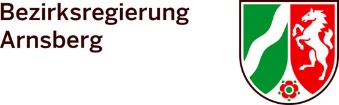 Antrag auf Elternzeit	Bezirksregierung Arnsberg- Dezernat 47.  -59821 Arnsbergauf dem Dienstweg-
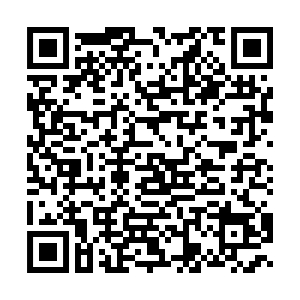 Name, VornameStraße, PLZ, WohnortStraße, PLZ, WohnortTelefonprivat:        E-Mail:      Telefonprivat:        E-Mail:      Dienst-/AmtsbezeichnungGeburtsdatumschwerbehindert nein       ja, Grad der Behinderung:      schwerbehindert nein       ja, Grad der Behinderung:      schwerbehindert nein       ja, Grad der Behinderung:      Schule/SchulnummerSchulformKreis/kreisfreie Stadt Kreis/kreisfreie Stadt LBV-Pers-Nr.Ich beantrage Elternzeit gem. § 9 Freistellungs- und Urlaubsverordnung NRW (FrUrlV)/ § 15 Bundeselterngeld- und elternzeitgesetz (BEEG) zur Betreuung und Erziehung des Kindes Ich beantrage Elternzeit gem. § 9 Freistellungs- und Urlaubsverordnung NRW (FrUrlV)/ § 15 Bundeselterngeld- und elternzeitgesetz (BEEG) zur Betreuung und Erziehung des Kindes Ich beantrage Elternzeit gem. § 9 Freistellungs- und Urlaubsverordnung NRW (FrUrlV)/ § 15 Bundeselterngeld- und elternzeitgesetz (BEEG) zur Betreuung und Erziehung des Kindes Name, Vorname des KindesGeburtsdatum/-ort des KindesGeburtsdatum/-ort des KindesDie Geburtsurkunde meines Kindes / Der Nachweis über die Aufnahme des Kindes mit dem Ziel der Annahme als Kind ist beigefügt.         liegt der Behörde bereits vor.         wird nachgereicht.Die Geburtsurkunde meines Kindes / Der Nachweis über die Aufnahme des Kindes mit dem Ziel der Annahme als Kind ist beigefügt.         liegt der Behörde bereits vor.         wird nachgereicht.Die Geburtsurkunde meines Kindes / Der Nachweis über die Aufnahme des Kindes mit dem Ziel der Annahme als Kind ist beigefügt.         liegt der Behörde bereits vor.         wird nachgereicht.Beginn:                                             Beginn:                                             Ende: mit Ablauf des                                              im Anschluss an die Mutterschutzfrist             im Anschluss an die Elternzeit (Hinweis: Ferien können nicht ausgespart werden)  im Anschluss an die Mutterschutzfrist             im Anschluss an die Elternzeit (Hinweis: Ferien können nicht ausgespart werden)  im Anschluss an die Mutterschutzfrist             im Anschluss an die Elternzeit (Hinweis: Ferien können nicht ausgespart werden) Ich beabsichtige Teilzeit in Elternzeit als Lehrkraft im Umfang von       Wochenstunden                                                              ab dem                      bis                      auszuüben. keine Erwerbstätigkeit auszuüben. Elterngeld zu beziehen.Ich beabsichtige Teilzeit in Elternzeit als Lehrkraft im Umfang von       Wochenstunden                                                              ab dem                      bis                      auszuüben. keine Erwerbstätigkeit auszuüben. Elterngeld zu beziehen.Ich beabsichtige Teilzeit in Elternzeit als Lehrkraft im Umfang von       Wochenstunden                                                              ab dem                      bis                      auszuüben. keine Erwerbstätigkeit auszuüben. Elterngeld zu beziehen.Ich versichere, dass ich mit meinem Kind  ich mit einem Kind, für das ich die Anspruchsvoraussetzungen nach § 1 Absatz 3 oder 4 BEEG erfülle, mit einem Kind, dass ich in Vollzeitpflege nach § 33 des Achten Buches Sozialgesetzbuch aufgenommen
     habe,in einem Haushalt lebe.Sonstige Anmerkung:Ich versichere, dass ich mit meinem Kind  ich mit einem Kind, für das ich die Anspruchsvoraussetzungen nach § 1 Absatz 3 oder 4 BEEG erfülle, mit einem Kind, dass ich in Vollzeitpflege nach § 33 des Achten Buches Sozialgesetzbuch aufgenommen
     habe,in einem Haushalt lebe.Sonstige Anmerkung:Ich versichere, dass ich mit meinem Kind  ich mit einem Kind, für das ich die Anspruchsvoraussetzungen nach § 1 Absatz 3 oder 4 BEEG erfülle, mit einem Kind, dass ich in Vollzeitpflege nach § 33 des Achten Buches Sozialgesetzbuch aufgenommen
     habe,in einem Haushalt lebe.Sonstige Anmerkung:Ort, Datum, Unterschrift Ort, Datum, Unterschrift Ort, Datum, Unterschrift Sichtvermerk Schule/ Schulamt:Sichtvermerk Schule/ Schulamt:Sichtvermerk Schule/ Schulamt:Ort, Datum, Unterschrift (Stellungnahme zu Ersatzbedarf etc. ggf. auf gesondertem Blatt beifügen) Ort, Datum, Unterschrift (Stellungnahme zu Ersatzbedarf etc. ggf. auf gesondertem Blatt beifügen) Ort, Datum, Unterschrift (Stellungnahme zu Ersatzbedarf etc. ggf. auf gesondertem Blatt beifügen) 